Claim for Reimbursement Due Dates        All claims should be submitted on or before the 10th of the month.  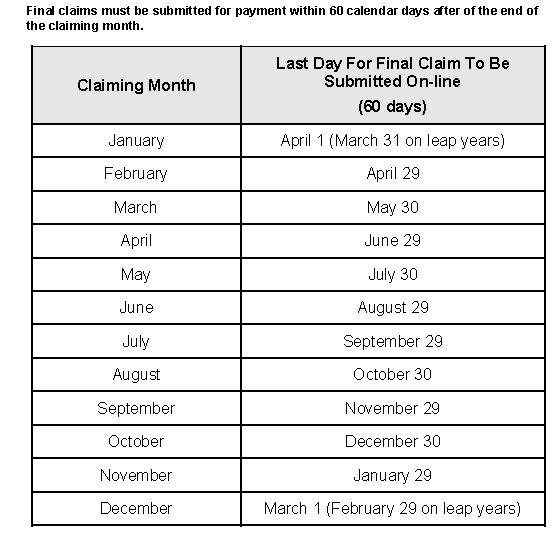 